Иск об установлении отцовства и взыскании алиментовистец просит суд установить что ответчика является отцом и совместной дочери. Взыскать с ответчика алименты на содержание ребенка в размере 3 минимальных размеров оплаты труда.В ____________________ районный суд
Истец: ______________________________
Адрес: ______________________________ 
Ответчик: __________________________ 
Адрес: ______________________________ИСКОВОЕ ЗАЯВЛЕНИЕ
об установлении отцовства и взыскании алиментов
С _____ г. по _____ г. я и ответчик, _______________________, вели семейную жизнь, проживали совместно и вели общее хозяйство без регистрации брака в органах загса. Проживали вместе в квартире его мамы, _________________________________. 
Из-за конфликтов с матерью ответчика __________ г. я вынуждена была выехать из данной квартиры. С этого времени и до рождения нашего с ответчиком ребенка я проживала у своей мамы, _______________________. 
Вместе с тем, наши отношения с ______________________ продолжались и кроме моего переезда в них ничего не изменилось. Мы постоянно виделись, проводили время вместе, у нас были общие друзья и знакомые, мы вместе отмечали праздники, ходили друг к другу в гости. Все наши друзья и знакомы знали, что мы живем незарегистрированным браком.
В частности в ___________ г. мы с ответчиком и нашими общими друзьями собрались на даче нашего общего друга ______________________ (прожив. ________________________, тел. ___________) для встречи Нового года. 
После встречи этого Нового Года я забеременела от ответчика.
_______________ г. у нас с ____________________ родилась дочь, _________________. 
Отцом ребенка является ответчик. Данный факт подтверждается следующими обстоятельствами.
1) до рождения ребенка и после его рождения мы проживали совместно и вели общее хозяйство, что могут подтвердить:
- _____________________ (прожив. по адресу ___________________ тел. _____________); 
- ____________________ (прожив. ___________________, тел. ________);
- _____________ и __________ (соседи из ___ кв. по адресу _______________________);
2) я забеременела после того, как с ответчиком мы провели несколько дней на даче нашего общего друга _________________ (встреча Нового _____-го года). Туда мы приехали вместе как пара, все гости это знали. Нам была отведена отдельная комната. Подтвердить это могут: 
- ___________________ (прожив. __________________________, тел. ___________________), прилагается письменные объяснения;
- ___________________ (прожив. по адресу ________________________).
3) с _________ г. до ________ г. мы совместно проживали, воспитывали и содержали ребенка, что могут подтвердить:
- _____________________ (прожив. по адресу _____________________, тел. ________________); 
- _____________________ (прожив. ___________________, тел. ______________);
- ______________________ (прожив. по адресу ____________________, тел. ______________)
- ________________________ (прожив. по адресу __________________).
3) Ответчик не отрицает факта своего отцовства и об этом знают все наши общие друзья, что могут подтвердить:
- ________________________ (прожив. по адресу ____________________).
4) Дочь также знает, что _________________________ ее папа, и они общаются, как отец с дочерью (каждые год ездят отдыхать, давал ______ рублей дочери на скрипку, подарил мобильный телефон, давал деньги на расходы, подарил ___________ г. велосипед, есть совместные фотографии Ответчика с дочерью, они общались по телефону, дочь поздравляля отца с днем рождения);
5) Ответчик перечислял деньги на сберкнижку (указать реквизиты).Ответчик отказался подать в орган загса заявление о регистрации отцовства и представлял мне материальные средства, необходимые для содержания ребенка, нерегулярно и в небольших размерах.
В настоящее время я несу все расходы в связи содержанием ребенка.
По моим данным ответчик работает в ООО «_________» (был там водителем, прорабом), где учредителем и главным бухгалтером является его мама, имеет нерегулярный, меняющийся заработок, получает заработок частично в натуральной форме. 
По его словам основной его заработок официально не оформлен. Так, Ответчик приобрел в собственность по договору купли-продажи 3-х комнатную квартиру по адресу: __________________________. Также ответчик имеет в собственности автомобиль ___________ _____ года, дачу на ___-м км. ________________ шоссе (дер. ___________, дач. поселок «____________»), рядом с ней (15 минут езды) дачу в дер. ___________. Там он владеет двумя 2-х этажными домами, имеет в собственности гектар с/х угодий и гектар леса. Также мне известно, что в ______ г. он ездил в 2-х недельный отпуск в __________.
Считаю, что взыскание алиментов в долевом отношении к заработку существенно нарушит интересы ребенка. 
На основании изложенного, руководствуясь ст. ст. 49 и 81 СК РФ,
ПРОШУ:1. Установить, что _____________________ "___" ___________ года рождения, проживающий по адресу: _________________________, работающий в ООО «___________» в должности прораба, является отцом ______________________, родившейся "____" _____________ г. в г. Москва.
2. Взыскать с ответчика в мою пользу алименты на содержание дочери ____________________, родившейся "___" ___________ г. в твердой денежной сумме в размере 3 минимальных размеров оплаты труда ежемесячно, начиная с момента обращения в суд до ее совершеннолетия.
3. Вызвать в суд в качестве свидетелей _________________________ (Ф.И.О., адреса).
Приложения:
1. Свидетельство о рождении ребенка - на 1 стр.
2. Письменные объяснения свидетелей на ___ листах;
3. Справка жилищных органов о нахождении ребенка на иждивении матери - на ____ стр.
4. Документы, характеризующие материальное положение ответчика (справки о доходах ответчика, наличии удержаний по исполнительным документам и др.), - на ____ стр.
5. Фотографии ответчика с дочерью.
6. Документы о платежах, связанных с содержанием ребенка.
7. Копия искового заявления.
Дата подачи заявления: "___"_______________ г. Подпись истца ______ВНИМАНИЕ! Бесплатно скачивая документы с сайта Суд.Гуру, Вы дополнительно получаете возможность на  бесплатную юридическую консультацию!  Всего 3 минуты вашего времени:Достаточно набрать в браузере http://sud.guru/, задать свой вопрос в окошке на страницах сайта и наш специалист сам перезвонит вам и предложит законное решение проблемы!Странно... А почему бесплатно? Все просто:Чем качественней и чаще мы отвечаем на вопросы, тем больше у нас рекламодателей. Грубо говоря, наши рекламодатели платят нам за то, что мы помогаем вам! Пробуйте и рассказывайте другим!
*** P.S. Перед печатью документа данный текст можно удалить..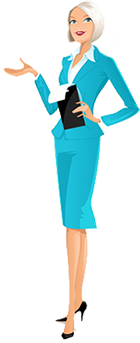 